По сообщению ФГБУ «Уральское УГМС» на территории Свердловской области  22 мая 2020 года прогнозируются неблагоприятные метеорологические явления,  местами умеренный дождь, в горах до сильного, порывы ветра до 20 м/с.Характер действия и проявления поражающего фактора опасного метеорологического явления:аэродинамическая (ветровая) нагрузка на постройки и сооружения;разрушение построек, повал деревьев, повреждение сельхозугодий;повреждение воздушных линий связи, электропередач;затруднения в работе автотранспорта;затруднения при проведении строительных работ.С целью недопущения аварийных и чрезвычайных ситуаций рекомендуется выполнить превентивные мероприятия:усилить контроль за обстановкой по линии дежурно-диспетчерских служб, обеспечить немедленное прохождение информации и докладов;проверить и обеспечить готовность системы оповещения и информирования населения, средств связи и управления;осуществить оповещение и информирование населения, которое может оказаться в зоне влияния опасного природного явления;провести мероприятия по укреплению несущих конструкций и кровельных покрытий, имеющих высокую степень износа;уточнить расчет и обеспечить готовность сил и средств для ликвидации возможных происшествий и чрезвычайных ситуаций;организовать контроль (объезд, обход) воздушных линий электропередач, распределительных устройств, головных трансформаторных подстанций в целях раннего обнаружения, локализации и ликвидации последствий метеоявлений;организовать круглосуточное дежурство аварийно-восстановительных бригад;проверить состояние хранения запасов материально-технических ресурсов для поведения восстановительных работ на системах жизнеобеспечения населения, уточнить порядок доставки до мест проведения работ;предусмотреть возможность перехода на источники резервного электропитания, проверить готовность к работе автономных источников электропитания (подвижных электростанций), определить очередность подачи электроэнергии к объектам социального назначения в случае возникновения чрезвычайной обстановки;обеспечить контроль готовности спасательных служб к реагированию на дорожно-транспортные происшествия;ограничить выход транспортных средств;организовать контроль за прекращением всевозможных строительных работ (особенно 
на крановых установках).Начальник  МКУ «Управление 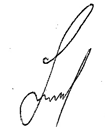 Гражданской защиты ГО Краснотурьинск»	           				                  Р.К. Незамутдинов                     МУНИЦИПАЛЬНОЕ КАЗЕННОЕ УЧРЕЖДЕНИЕ «УПРАВЛЕНИЕ ГРАЖДАНСКОЙ ЗАЩИТЫ ГОРОДСКОГО ОКРУГА КРАСНОТУРЬИНСК»               ___________________________________ 624440  Свердловская область,город Краснотурьинскулица Молодежная, 1телефон: 6-44-16;  факс: 6-74-24e-mail: Krasnt911@mail.ruИНН/КПП 6617020840/661701001ОКПО 09035265, ОГРН 112661700045421.05.2020 г.    №  __б/н___На  №_________      от_____________ШТОРМОВОЕ  ПРЕДУПРЕЖДЕНИЕ 